СПИСЪКна недопуснатите кандидати за длъжност Главен социален работник в отдел „Закрила на детето“:Дирекция „Социално подпомагане”, общ. Мездра, обл. ВрацаВладислава Мишева – Не са представени необходими документи, доказващи изпълнение на изискването за минимален професионален опит за заемане на длъжността - 2 години и/или IV младши ранг. Представените от кандидата документи за удостоверяване на професионален опит, не доказват, че лицето е извършвало дейност в области, които са свързани с функциите определени в длъжностната характеристика за длъжността в изискуемата продължителност. Не са представени документи, удостоверяващи изпълнение на минималното изискване заемане на длъжността - притежаване на образователно-квалификационна степен – бакалавър в хуманитарни науки.Дирекция „Социално подпомагане”, общ. Габрово, обл. Габрово  Мартина Господинова - Не са представени необходими документи, доказващи изпълнение на изискването за минимален професионален опит за заемане на длъжността - 2 години и/или IV младши ранг. Представените от кандидата документи за удостоверяване на професионален опит, не доказват, че лицето е извършвало дейност в области, които са свързани с функциите определени в длъжностната характеристика за длъжността в изискуемата продължителност.Дирекция „Социално подпомагане”, общ. Люлин, обл. София-град1. Антон Захариев- Не са представени необходими документи, доказващи изпълнение на изискването за минимален професионален опит за заемане на длъжността - 2 години и/или IV младши ранг. Представените от кандидата документи за удостоверяване на професионален опит, не доказват, че лицето е извършвало дейност в области, които са свързани с функциите определени в длъжностната характеристика за длъжността в изискуемата продължителност. Не са представени документи, удостоверяващи изпълнение на минималното изискване заемане на длъжността - притежаване на образователно-квалификационна степен – бакалавър в хуманитарни науки.		                                                                  ПРЕДСЕДАТEЛ:	/п/		                                                              / ДАНИЕЛА ФИЛИПОВА/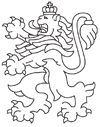 РЕПУБЛИКА БЪЛГАРИЯАгенция за социално подпомагане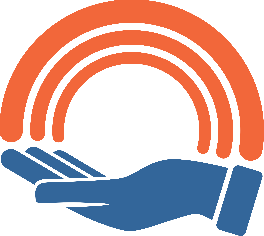 